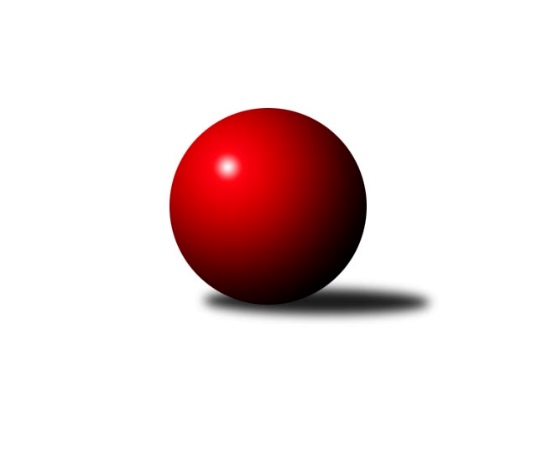 Č.4Ročník 2021/2022	3.10.2021Nejlepšího výkonu v tomto kole: 3568 dosáhlo družstvo: TJ Sokol Duchcov1. KLM 2021/2022Výsledky 4. kolaSouhrnný přehled výsledků:SKK Hořice	- KK Vyškov	8:0	3494:3285	18.0:6.0	2.10.TJ Loko České Velenice	- CB Dobřany Klokani	6:2	3546:3454	14.0:10.0	2.10.TJ Valašské Meziříčí B	- KK Zábřeh	5:3	3526:3417	14.0:10.0	2.10.TJ Třebíč	- TJ Centropen Dačice	2:6	3292:3312	12.0:12.0	2.10.KK Slovan Rosice	- TJ Lokomotiva Trutnov 	8:0	3388:3237	16.0:8.0	2.10.KK Lokomotiva Tábor	- TJ Sokol Duchcov		dohrávka		23.10.Tabulka družstev:	1.	TJ Centropen Dačice	4	4	0	0	23.0 : 9.0 	54.5 : 41.5 	 3374	8	2.	SKK Hořice	4	3	0	1	19.0 : 13.0 	46.5 : 49.5 	 3470	6	3.	TJ Loko České Velenice	4	3	0	1	17.0 : 15.0 	45.0 : 51.0 	 3390	6	4.	KK Zábřeh	4	2	0	2	20.0 : 12.0 	60.0 : 36.0 	 3341	4	5.	KK Slovan Rosice	4	2	0	2	17.5 : 14.5 	48.0 : 48.0 	 3364	4	6.	CB Dobřany Klokani	4	2	0	2	17.0 : 15.0 	49.5 : 46.5 	 3421	4	7.	TJ Valašské Meziříčí B	4	2	0	2	15.5 : 16.5 	51.0 : 45.0 	 3433	4	8.	KK Lokomotiva Tábor	2	1	0	1	10.0 : 6.0 	27.0 : 21.0 	 3406	2	9.	TJ Sokol Duchcov	3	1	0	2	13.0 : 11.0 	37.0 : 35.0 	 3483	2	10.	TJ Lokomotiva Trutnov	4	1	0	3	10.0 : 22.0 	39.0 : 57.0 	 3281	2	11.	KK Vyškov	3	0	1	2	6.0 : 18.0 	30.5 : 41.5 	 3266	1	12.	TJ Třebíč	4	0	1	3	8.0 : 24.0 	40.0 : 56.0 	 3279	1Podrobné výsledky kola:	 SKK Hořice	3494	8:0	3285	KK Vyškov	Radek Kroupa	139 	 122 	 150 	151	562 	 2:2 	 558 	 140	155 	 139	124	Ondřej Ševela	Martin Hažva	169 	 137 	 132 	148	586 	 3:1 	 548 	 128	130 	 147	143	Josef Touš	Ondřej Černý	145 	 139 	 154 	138	576 	 4:0 	 519 	 137	132 	 130	120	Radim Čuřík	David Urbánek	168 	 128 	 131 	140	567 	 2:2 	 542 	 132	141 	 138	131	Pavel Vymazal	Vojtěch Tulka	139 	 149 	 134 	158	580 	 3:1 	 560 	 134	137 	 143	146	Petr Pevný	Dominik Ruml	146 	 160 	 156 	161	623 	 4:0 	 558 	 136	131 	 146	145	Luděk Rychlovskýrozhodčí: Jindřich NovotnýNejlepší výkon utkání: 623 - Dominik Ruml	 TJ Loko České Velenice	3546	6:2	3454	CB Dobřany Klokani	Bohumil Maroušek	152 	 121 	 134 	121	528 	 1:3 	 575 	 151	122 	 157	145	Vlastimil Zeman	Ondřej Touš	146 	 142 	 157 	169	614 	 4:0 	 581 	 142	139 	 146	154	Lukáš Doubrava	Ladislav Chmel	144 	 134 	 157 	158	593 	 3.5:0.5 	 559 	 139	134 	 146	140	Michal Šneberger	Miroslav Dvořák	154 	 136 	 163 	141	594 	 1:3 	 607 	 146	140 	 168	153	Martin Pejčoch	Zdeněk Dvořák	151 	 184 	 170 	140	645 	 2:2 	 575 	 159	132 	 129	155	Martin Provazník	Zbyněk Dvořák	154 	 119 	 140 	159	572 	 2.5:1.5 	 557 	 145	119 	 162	131	Jiří Balounrozhodčí: Miloš NavrkalNejlepší výkon utkání: 645 - Zdeněk Dvořák	 TJ Valašské Meziříčí B	3526	5:3	3417	KK Zábřeh	Vladimír Výrek	120 	 150 	 108 	135	513 	 2:2 	 560 	 134	135 	 161	130	Martin Sitta	Tomáš Cabák	193 	 149 	 166 	145	653 	 2:2 	 603 	 152	162 	 139	150	Václav Švub	Tomáš Juřík	134 	 134 	 138 	154	560 	 2:2 	 570 	 133	144 	 153	140	Tomáš Dražil	Martin Štěpánek	154 	 147 	 132 	127	560 	 1:3 	 560 	 133	148 	 146	133	Adam Mísař	Rostislav Gorecký	154 	 165 	 183 	165	667 	 4:0 	 574 	 126	156 	 148	144	Marek Ollinger	Ondřej Topič	137 	 140 	 151 	145	573 	 3:1 	 550 	 130	149 	 144	127	Josef Sittarozhodčí: Jaroslav ZajíčekNejlepší výkon utkání: 667 - Rostislav Gorecký	 TJ Třebíč	3292	2:6	3312	TJ Centropen Dačice	Dalibor Lang *1	129 	 130 	 132 	131	522 	 0:4 	 585 	 146	148 	 142	149	Jiří Němec	Mojmír Novotný	138 	 139 	 130 	137	544 	 2:2 	 552 	 143	145 	 128	136	Petr Žahourek	Miroslav Ježek	134 	 147 	 147 	141	569 	 3:1 	 524 	 135	129 	 134	126	Tomáš Pospíchal	Jaroslav Tenkl *2	122 	 111 	 137 	137	507 	 2:2 	 544 	 143	137 	 133	131	Petr Vojtíšek	Robert Pevný	152 	 121 	 122 	152	547 	 2:2 	 578 	 150	153 	 142	133	Mojmír Holec	Lukáš Vik	162 	 155 	 132 	154	603 	 3:1 	 529 	 127	124 	 123	155	Michal Waszniovskirozhodčí: Tomáš Brátkastřídání: *1 od 61. hodu Václav Rypel, *2 od 61. hodu Petr BenediktNejlepší výkon utkání: 603 - Lukáš Vik	 KK Slovan Rosice	3388	8:0	3237	TJ Lokomotiva Trutnov 	Adam Palko	147 	 146 	 156 	155	604 	 3:1 	 593 	 169	143 	 147	134	Marek Plšek	Jiří Zemek	135 	 148 	 137 	162	582 	 2:2 	 563 	 136	139 	 145	143	Roman Straka	Ivo Fabík	136 	 136 	 130 	139	541 	 3:1 	 537 	 133	130 	 151	123	Marek Žoudlík	Václav Špička	139 	 136 	 118 	126	519 	 2:2 	 498 	 121	122 	 126	129	Ondřej Stránský	Dalibor Matyáš	128 	 147 	 150 	154	579 	 3:1 	 526 	 137	140 	 123	126	Kamil Fiebinger	Jiří Axman	145 	 138 	 142 	138	563 	 3:1 	 520 	 139	118 	 143	120	David Ryzákrozhodčí: Michal HrdličkaNejlepší výkon utkání: 604 - Adam PalkoPořadí jednotlivců:	jméno hráče	družstvo	celkem	plné	dorážka	chyby	poměr kuž.	Maximum	1.	Zdenek Ransdorf 	TJ Sokol Duchcov	642.25	420.8	221.5	2.5	2/2	(664)	2.	Zdeněk Dvořák 	TJ Loko České Velenice	598.50	375.0	223.5	0.7	3/3	(645)	3.	David Kášek 	KK Lokomotiva Tábor	596.50	385.0	211.5	2.5	2/2	(604)	4.	Jiří Němec 	TJ Centropen Dačice	591.83	386.7	205.2	0.3	3/3	(607)	5.	Radim Metelka 	TJ Valašské Meziříčí B	591.67	398.3	193.3	4.0	3/3	(609)	6.	Lukáš Doubrava 	CB Dobřany Klokani	588.83	385.0	203.8	2.7	3/3	(609)	7.	Miloš Civín 	TJ Sokol Duchcov	587.00	372.3	214.8	3.5	2/2	(592)	8.	Martin Hažva 	SKK Hořice	586.25	385.3	201.0	2.3	2/2	(598)	9.	Jiří Zemánek 	TJ Sokol Duchcov	584.50	374.0	210.5	1.8	2/2	(598)	10.	Radek Kroupa 	SKK Hořice	584.25	381.5	202.8	3.0	2/2	(593)	11.	David Urbánek 	SKK Hořice	583.25	372.0	211.3	2.0	2/2	(612)	12.	Martin Pejčoch 	CB Dobřany Klokani	582.67	373.0	209.7	2.7	3/3	(607)	13.	Vojtěch Tulka 	SKK Hořice	582.50	369.0	213.5	2.8	2/2	(586)	14.	Bořivoj Jelínek 	KK Lokomotiva Tábor	582.50	381.5	201.0	5.5	2/2	(597)	15.	Adam Palko 	KK Slovan Rosice	580.67	386.3	194.3	2.3	3/3	(604)	16.	Daniel Šefr 	TJ Valašské Meziříčí B	580.00	381.0	199.0	3.0	3/3	(584)	17.	Michal Šneberger 	CB Dobřany Klokani	579.50	386.0	193.5	3.8	2/3	(607)	18.	Jaroslav Bulant 	TJ Sokol Duchcov	577.25	386.8	190.5	2.3	2/2	(585)	19.	Marek Plšek 	TJ Lokomotiva Trutnov 	576.67	371.7	205.0	2.3	3/3	(593)	20.	Jiří Zemek 	KK Slovan Rosice	573.67	367.0	206.7	3.5	3/3	(583)	21.	Mojmír Holec 	TJ Centropen Dačice	572.83	383.0	189.8	4.5	3/3	(615)	22.	Milan Stránský 	TJ Sokol Duchcov	572.50	383.5	189.0	0.8	2/2	(599)	23.	Jiří Baloun 	CB Dobřany Klokani	571.67	381.3	190.3	2.8	3/3	(588)	24.	Petr Bystřický 	KK Lokomotiva Tábor	571.00	371.5	199.5	2.5	2/2	(578)	25.	Jiří Axman 	KK Slovan Rosice	571.00	372.3	198.7	3.8	3/3	(591)	26.	Jaromír Šklíba 	SKK Hořice	571.00	374.5	196.5	3.0	2/2	(608)	27.	Dominik Ruml 	SKK Hořice	570.50	369.0	201.5	2.3	2/2	(623)	28.	Martin Sitta 	KK Zábřeh	570.33	381.7	188.7	1.7	3/3	(607)	29.	Miroslav Dvořák 	TJ Loko České Velenice	568.83	359.2	209.7	1.2	3/3	(597)	30.	Matouš Krajzinger 	TJ Valašské Meziříčí B	568.00	389.5	178.5	5.5	2/3	(577)	31.	Dalibor Matyáš 	KK Slovan Rosice	566.83	376.2	190.7	1.3	3/3	(594)	32.	Lukáš Vik 	TJ Třebíč	565.50	373.0	192.5	2.8	3/3	(603)	33.	Vlastimil Zeman 	CB Dobřany Klokani	563.50	388.0	175.5	6.0	2/3	(575)	34.	Ivo Fabík 	KK Slovan Rosice	563.17	383.2	180.0	4.5	3/3	(574)	35.	Václav Švub 	KK Zábřeh	563.00	374.0	189.0	6.0	3/3	(603)	36.	Ladislav Chmel 	TJ Loko České Velenice	562.33	357.7	204.7	3.2	3/3	(599)	37.	Tomáš Maroušek 	TJ Loko České Velenice	561.00	374.3	186.7	3.0	3/3	(590)	38.	Tomáš Dražil 	KK Zábřeh	560.33	374.3	186.0	3.3	3/3	(591)	39.	Ondřej Touš 	TJ Loko České Velenice	558.50	376.0	182.5	7.5	2/3	(614)	40.	Roman Straka 	TJ Lokomotiva Trutnov 	557.83	374.8	183.0	2.7	3/3	(602)	41.	Martin Provazník 	CB Dobřany Klokani	557.67	371.7	186.0	3.0	3/3	(575)	42.	Mojmír Novotný 	TJ Třebíč	557.67	373.5	184.2	6.3	3/3	(576)	43.	Petr Žahourek 	TJ Centropen Dačice	557.00	373.5	183.5	2.5	2/3	(562)	44.	Karel Smažík 	KK Lokomotiva Tábor	556.00	374.5	181.5	3.5	2/2	(561)	45.	Tomáš Pospíchal 	TJ Centropen Dačice	554.50	378.3	176.2	4.8	3/3	(580)	46.	Vladimír Výrek 	TJ Valašské Meziříčí B	553.00	373.0	180.0	3.3	3/3	(586)	47.	Zbyněk Dvořák 	TJ Loko České Velenice	552.50	366.2	186.3	3.5	3/3	(587)	48.	Ondřej Ševela 	KK Vyškov	552.50	381.0	171.5	3.8	2/2	(558)	49.	Adam Mísař 	KK Zábřeh	552.33	363.0	189.3	3.0	3/3	(560)	50.	Marek Ollinger 	KK Zábřeh	551.00	369.3	181.7	4.3	3/3	(574)	51.	Martin Štěpánek 	TJ Valašské Meziříčí B	550.50	357.0	193.5	4.5	2/3	(560)	52.	Josef Fišer  ml.	CB Dobřany Klokani	547.50	362.0	185.5	5.5	2/3	(564)	53.	Luděk Rychlovský 	KK Vyškov	546.50	361.3	185.3	1.3	2/2	(558)	54.	Josef Touš 	KK Vyškov	544.50	369.3	175.3	3.3	2/2	(568)	55.	Michal Juroška 	TJ Valašské Meziříčí B	544.50	375.5	169.0	5.5	2/3	(547)	56.	Josef Sitta 	KK Zábřeh	544.00	364.3	179.7	3.3	3/3	(550)	57.	Kamil Fiebinger 	TJ Lokomotiva Trutnov 	543.83	370.5	173.3	4.8	3/3	(561)	58.	Oldřich Roubek 	KK Lokomotiva Tábor	541.00	366.0	175.0	10.5	2/2	(562)	59.	Dalibor Lang 	TJ Třebíč	541.00	370.0	171.0	6.5	2/3	(552)	60.	Ondřej Stránský 	TJ Lokomotiva Trutnov 	540.50	359.5	181.0	3.0	3/3	(588)	61.	Robert Pevný 	TJ Třebíč	539.67	363.8	175.8	5.0	3/3	(553)	62.	Kamil Hlavizňa 	KK Slovan Rosice	539.00	362.0	177.0	7.0	2/3	(559)	63.	Michal Waszniovski 	TJ Centropen Dačice	535.17	364.5	170.7	6.8	3/3	(602)	64.	Radim Čuřík 	KK Vyškov	533.00	362.0	171.0	2.8	2/2	(552)	65.	Marek Žoudlík 	TJ Lokomotiva Trutnov 	532.83	371.3	161.5	5.5	3/3	(539)	66.	Petr Benedikt 	TJ Třebíč	530.00	356.5	173.5	7.0	2/3	(543)	67.	David Ryzák 	TJ Lokomotiva Trutnov 	529.00	359.8	169.2	3.8	3/3	(537)	68.	Jaroslav Tenkl 	TJ Třebíč	526.50	363.0	163.5	8.5	2/3	(529)		Tomáš Cabák 	TJ Valašské Meziříčí B	653.00	398.0	255.0	0.0	1/3	(653)		Rostislav Gorecký 	TJ Valašské Meziříčí B	652.50	416.0	236.5	0.5	1/3	(667)		Zdeněk Pospíchal 	TJ Centropen Dačice	621.00	386.0	235.0	0.0	1/3	(621)		Jiří Mrlík 	TJ Valašské Meziříčí B	621.00	396.0	225.0	1.0	1/3	(621)		Josef Brtník 	TJ Centropen Dačice	592.00	372.0	220.0	3.0	1/3	(592)		Branislav Černuška 	TJ Loko České Velenice	583.00	344.0	239.0	0.0	1/3	(583)		Tomáš Juřík 	TJ Valašské Meziříčí B	578.00	377.5	200.5	2.0	1/3	(596)		Jan Ševela 	TJ Třebíč	577.00	384.0	193.0	6.0	1/3	(577)		Ondřej Černý 	SKK Hořice	576.00	370.0	206.0	2.0	1/2	(576)		Martin Filakovský 	KK Lokomotiva Tábor	576.00	374.0	202.0	2.0	1/2	(576)		Ondřej Topič 	TJ Valašské Meziříčí B	573.00	381.0	192.0	2.0	1/3	(573)		Miroslav Ježek 	TJ Třebíč	569.00	386.0	183.0	3.0	1/3	(569)		Michal Markus 	TJ Valašské Meziříčí B	568.00	400.0	168.0	7.0	1/3	(568)		Jiří Trávníček 	KK Vyškov	567.00	356.0	211.0	1.0	1/2	(567)		Dušan Rodek 	TJ Centropen Dačice	560.00	366.0	194.0	6.0	1/3	(560)		Petr Pevný 	KK Vyškov	560.00	377.0	183.0	5.0	1/2	(560)		Karel Novák 	TJ Centropen Dačice	550.00	362.0	188.0	1.0	1/3	(550)		Petr Vojtíšek 	TJ Centropen Dačice	544.00	353.0	191.0	1.0	1/3	(544)		Ladislav Takáč 	KK Lokomotiva Tábor	542.00	359.0	183.0	0.0	1/2	(542)		Pavel Vymazal 	KK Vyškov	542.00	368.0	174.0	6.0	1/2	(542)		Václav Rypel 	TJ Třebíč	535.00	357.0	178.0	2.0	1/3	(535)		Eduard Varga 	KK Vyškov	534.00	376.0	158.0	5.0	1/2	(534)		Bohumil Maroušek 	TJ Loko České Velenice	528.00	387.0	141.0	14.0	1/3	(528)		Václav Špička 	KK Slovan Rosice	523.50	365.0	158.5	5.5	1/3	(528)		Tomáš Procházka 	KK Vyškov	522.00	351.0	171.0	2.0	1/2	(522)		Milan Kabelka 	TJ Centropen Dačice	517.00	361.0	156.0	8.0	1/3	(517)		František Fojtík 	TJ Valašské Meziříčí B	488.00	367.0	121.0	11.0	1/3	(488)Sportovně technické informace:Starty náhradníků:registrační číslo	jméno a příjmení 	datum startu 	družstvo	číslo startu26069	Miroslav Ježek	02.10.2021	TJ Třebíč	2x22365	Bohumil Maroušek	02.10.2021	TJ Loko České Velenice	2x18625	Pavel Vymazal	02.10.2021	KK Vyškov	1x10939	Petr Vojtíšek	02.10.2021	TJ Centropen Dačice	1x
Hráči dopsaní na soupisku:registrační číslo	jméno a příjmení 	datum startu 	družstvo	Program dalšího kola:5. kolo9.10.2021	so	13:30	KK Lokomotiva Tábor - KK Vyškov (dohrávka z 2. kola)	16.10.2021	so	9:30	KK Vyškov - KK Slovan Rosice	16.10.2021	so	10:00	TJ Sokol Duchcov - KK Zábřeh	16.10.2021	so	13:30	KK Lokomotiva Tábor - TJ Třebíč	16.10.2021	so	13:30	TJ Lokomotiva Trutnov  - TJ Loko České Velenice	16.10.2021	so	14:00	TJ Centropen Dačice - SKK Hořice	16.10.2021	so	15:00	CB Dobřany Klokani - TJ Valašské Meziříčí B	Nejlepší šestka kola - absolutněNejlepší šestka kola - absolutněNejlepší šestka kola - absolutněNejlepší šestka kola - absolutněNejlepší šestka kola - dle průměru kuželenNejlepší šestka kola - dle průměru kuželenNejlepší šestka kola - dle průměru kuželenNejlepší šestka kola - dle průměru kuželenNejlepší šestka kola - dle průměru kuželenPočetJménoNázev týmuVýkonPočetJménoNázev týmuPrůměr (%)Výkon3xZdenek RansdorfDuchcov 6742xRostislav GoreckýVal. Meziříčí116.726672xRostislav GoreckýVal. Meziříčí6673xZdenek RansdorfDuchcov 116.196741xTomáš CabákVal. Meziříčí6531xTomáš CabákVal. Meziříčí114.276532xZdeněk DvořákČeské Velenice6452xZdeněk DvořákČeské Velenice111.396451xDominik RumlHořice6231xAdam PalkoRosice108.86041xOndřej ToušČeské Velenice6141xDominik RumlHořice108.46623